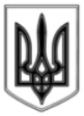 ЛИСИЧАНСЬКА  МІСЬКА  РАДАВИКОНАВЧИЙ КОМІТЕТР І Ш Е Н Н Я04.02. 2020 				м. Лисичанськ    				№ 26Про внесення змін до складу міських комісійУ зв’язку з кадровими змінами, що відбулися у відділах, службах, управліннях міської ради, організаціях та установах міста, керуючись Законом України «Про місцеве самоврядування в Україні», виконком Лисичанської міської радивирішив: 1. Затвердити у новому складі міську комісію з розгляду питань розміщення зовнішньої реклами міста Лисичанськ Луганської області (Додаток 1).2. П.п. 1.2 п. 1 рішення виконкому Лисичанської міської ради від 15.01.2019 № 5 вважати таким, що втратив чинність.3. Відділу з питань внутрішньої політики, зв'язку з громадськістю та ЗМІ дане рішення розмістити на офіційному сайті Лисичанської міської ради.4. Контроль за виконанням цього рішення покласти на заступника міського голови Андрія ЯКИМЧУКА. Міський голова              				 		Сергій ШИЛІНС К Л А Дкомісії з розгляду питань розміщення зовнішньої рекламиміста Лисичанськ  Луганської областіЗаступник міського голови     	                     	   Андрій ЯКИМЧУКНачальник управліннябудівництва та архітектуриЛисичанської міської ради                                             Світлана ЗЕМЛЯНАДодаток 1 до рішення виконавчого комітету від  04.02.2020 №  26Якимчук А.П.заступник міського голови, голова комісії;Олейніченко О.А.заступник начальника управління будівництва та архітектури  Лисичанської міської ради – начальник відділу архітектури та містобудування – головний архітектор, заступник голови комісії;Члени комісії:Юшина Н.Яголовний спеціаліст відділу архітектури та містобудування управління будівництва та архітектури Лисичанської міської ради, секретар комісії;Сахань В.Г. начальник управління по здійсненню політики міської ради в галузі ЖКГ;Орзул І.М.начальник відділу земельних відносин управління власності Лисичанської міської ради;Шенькарук С.М.начальник відділу юридичної і кадрової роботи;Жилякова О.А.головний спеціаліст відділу у м. Лисичанську Головного управління Держгеокадастру у Луганській області (за згодою);Плякін В.В. старший інспектор з особливих доручень відділу безпеки дорожнього руху УПП, майор поліції (за згодою).